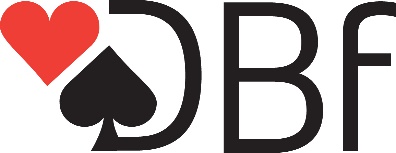 Referat fra interdistriktsmøde d. 31. august 2018, kl. 15.00 DagsordenVelkomst

Nye medlemmer/deltagere præsenteret sig selv.Distrikternes evaluering af sæson 2017/2018            Gorm, Olaf, John, Per
Repræsentantskabsmødet
  Opfølgning på mødetKritisk revisor, OlafDistrikternes rolle
  Fri tilmelding til DM, evaluering  Bridgens dag, opfølgningFælles aktiviteter
Kommissorium og aktivitetsplan for:TurneringsudvalgetUddannelsesudvalgetSocialt udvalgTidsplaner for de 3 udvalgStyregruppe for udvalgeneØvrige forslag til fælles aktiviteter
Overgangen fra BC2 til BC3EventueltAd 1. Formanden fra distrikt Nordsjælland Ole Vinberg Larsen var med som gæst. Bornholm havde meldt afbud.Ad 2.Bornholm havde sendt et skriftlig indlæg, som er vedhæftet referatet.I distrikt Storstrøm er medlemstallet stor set uændret. Deltagerantallet i turneringerne er faldende. I Vest-Lollands Bridgecenter er Jesper Bøgh blevet formand.I distrikt Vestsjælland er både antal medlemmer og antal deltagere i turneringerne status quo.I distrikt Østsjælland var åben par og handikap turneringen succes. I de andre turneringer var deltagerantallet vigende ligesom medlemsantallet.Ad 3.De fleste på repræsentantskabsmødet var usikre overfor overgangen fra BC 2 til BC3. Man var usikre overfor planen og overfor selve systemet. Der blev rejst kritik af, at repræsentantskabet ikke opførte sig og heller ikke blev behandlet, som øverste myndighed i bridgeforbundet. Forsamlingen var splittet og der manglede debat. Emner, som ledelsen havde lovet at følge op på, sker ikke. Omsætningen af medarbejdere i organisationen med viden om bridge er alt for stor. Der er al for stort sygefravær. Der mangler en plan for opsamling af kompetence i foreningen.Revisionsrapporten fra intern revision blev behandlet på mødet og fokuspunkter var sendt til repræsentanterne inden mødet. Nogle af kritikpunkterne ville hovedbestyrelsen vende tilbage med bemærkninger til. Dette er ikke sket. Som konsekvens af kritikken blev det besluttet, at der skulle være et investerings-udvalg. Udvalgets medlemmer blev sammensat af HB efterfølgende. Udvalget består af Michael Fiorini (NF), Charlotte Fuglsang (Direktør), Morten Henningsen (Bogholder) samt Olaf Johansen (distrikt Storstrøm). Første møde havde været en fiasko og der var ikke fokuseret på risiko, spredning og afkast. Der er stadigvæk ikke fokus på indskydergarantien. Man lå inde med en for stor kassebeholdning. Den hidtidige strategi har formodentlig betydet at bridgeforbundet har mistet indtægter i størrelsesordenen 750 t.kr. til 1.200 t.kr. Der var kritik af udvalgets sammensætning. Det blev besluttet, at PE skulle skrive et brev til repræsentanterne om vores bekymringer.Ad 4. Der var en diskussion af undersøgelsen, som DBf har lavet, ligesom der var en diskussion om hvor mange deltagere, der skulle være i finalerne. Det blev diskuteret om DM finalerne skulle holdes i forbindelse med festivalen. Der var ikke enighed. Til gengæld var der enighed om, at kvalifikationen skulle tilbage til distrikterne.Der var 34 nye i distrikt Storstrøm. Man var tilfreds i distrikt Vestsjælland. I distrikt Østsjælland havde der været samarbejde mellem flere klubber. Distriktet havde indrykket annoncer i aviser som kom ud til 120.000 mennesker samt udarbejdet pressemeddelelser. Klubberne var glade for udbyttet. Bornholm se bilag.Ad 5. Det sociale udvalg blev omdøbt til eventudvalget. Der er ikke afholdt møde her endnu.Referat fra turneringsudvalget er vedhæftet.Referat fra uddannelsessudvalget er vedhæftet.Næste møde afholdes i løbet af efteråret.Styregruppen består af PE, JM, HR, OJ samt RBAd 6.Det var få klubber, som inden 1. september ikke nåede at konvertere. Der har selvfølgelig været problemer både i programmet, opsætningen og konverteringen. Men ikke nogen, der har været så store at de har forhindret turneringer. Der er ingen tvivl om, at det giver meget arbejde til sekretariatet og it-konsulenterne. PE opfordrede til, at vi skulle være positive.Ad 7.Husk at tilmelde jer til troldeturneringen.Meddelser fra BornholmDen overståede sæson:- Medlemstallet på Bornholm er 506 ( fordelt på 370 personer ) mod 507  året før- En klub, Aakirkeby Bridgeklub, som frem til  2005 var øens førende klub, lukkede efter flere år med faldende medlemstal i sommeren 2017. Der var kun16 spillere tilbage, hvoraf flere havde tilkendegivet, at de ikke ønskede at fortsætte.- Det er glædeligt at se, at ca. 50 af øens 370 medlemmer er uddannet på et af de udbudte begynderkurser inden for de seneste 6 år.- Deltagelsen ved de bornholmske mesterskab for par var en anelse vigende, men et guldbryllup, hvor mange af øens topspillere deltog, lå samme dag som seniorBM og tilskrives en stor del af "æren" for nedgangen. Der er dog stadig en deltagelse i parmesterskaberne på ca. 20% af medlemmerne.- Distriktsholdturneringen havde igen 12 deltagende hold (ca.13% af medlemmerne), som spillede 3 kampe i Bornholmsserie, Serie 1 og Serie 2- Kvalifikation til 3. division øst ønsker de bornholmske mestre tilsyneladende ikke at deltage i. I den kommende sæson vil vi afprøve to nye aktiviteter.- Efter vort formandsmøde i september 2017 viste der sig interesse for i sæsonem 2018-19 at afprøve åbne turneringer med udelukkende spillere som højst har grønne omslag til systemkortet. Altså de kendte grønne turneringer fra før handikappets indføring. De slog aldrig an på Bornholm, men nu er klublederne med på, at vi afprøver det. I den kommende sæson vil 3 klubber hver stå for én åben turnering efter konceptet: Formiddagsturnering med halve sølvpoints efterfulgt af en let frokost. Vi håber meget, at især de mange nye bridgespillere vil benytte sig af muligheden for at prøve kræfter med ligestillede ved de tre turneringer.- I samarbejde med et bornholmsk rejseselskab, "Team Bornholm" vil vi forsøge at lave en 3-dages turnering med deltagelse af spillere fra Norge, Sverige og Danmark sidst i april. Rejseselskabet står for annoncering, administration, indkvartering og transport, mens Distrikt Bornholm sørger for afviklingen af de bridgemæssige aktiviteter og skaffer det nødvendige personale til det. Vi håber, at det vil kunne blive en årligt tilbagevendende aktivitet.Derudover arbejder vi med "same procedure as last year". Det har vist sig at falde i god jord hos de bornholmske spillere.Fri tilmelding til DM-turneringerne er vi imod. Vi er bange for, at det gradvist vil føre til en udvanding af de lokale distriktsmesterskaber og dermed langsomt til en afskaffelse af distrikterne. Det mener vi vil være et tab for bridgen, da distrikterne er dem, der kender de lokale forhold, dem, der bedst vil være i stand til at skabe lokal interesse om bridge og dermed sikre tilgangen til klubberne, og dem, der vil være i stand til at koordinere de lokale kræfter i arbejdet med at skaffe medlemmer.Bridgens dag blev ikke afholdt ,på Bornholm. For to år siden deltog én klub, Rønne Bridgeklub, men deres oplevelser var ikke gode nok til at de ville binde an med endnu et arrangement. DagsordenPræsentation af gruppenValg af mødeleder	Valg af sekretærIndstilling af kommissorie til styregruppen, se bilag 1BrainstormingAd 1. Otto Rump fra Distrikt Vestsjælland. Har spillet bridge i mange år henholdsvis i Skælskør og Slagelse. Ansat nu i DBF. Kemiingeniør.Bo Ulrik Munch arbejdet som landmand, møller mm. Spillet bridge i mange år og drevet ØBC i 22 år. Siddet i DBFs bestyrelse. Er medlem af Distrikt Østsjælland.Bo Lytzen  fra Storstrøm Distrikt. Har spillet i Næsteved Bridgeklub i mange år. Uddannet som HD, arbejdet for både arbejdsgiver forening og fagforening. Superbruger af BC2.Ib Larsen fra Distrikt Vestsjælland. Spillet bridge siden 1998. Formand fra Sprø bridgeklub. Har arbejdet son landmand og anlægsgartner.Rudi Bjerregaard fra Distrikt Østsjælland. Spillet bridge siden 1982. Uddannet som revisor, direktør i et fjernvarmeselskab. Spiller i Rødovre Bridgeklub.Ad. 2,Ib LarsenAd. 3. Rudi BjerregaardAd. 4.Turneringsudvalget består af følgende personer, der konstituerer sig selv med en formand og en sekretær:Otto RumpBo Ulrik MunchBo Lytzen Ib LarsenRudi BjerregaardTurneringsudvalget mødes løbende for at diskutere muligheder for nye tiltag, og derudover mødes turneringudvalget efter afslutning af bridgesæsonen, hvor der gøres status over sæsonens aktiviteter.For vedtagne turneringer fastlægger turneringsudvalget spilledatoer hurtigst muligt efter DBFs turneringskalender er offentligt gjort.På interdistrikternes fællesmøde i august vælges eller genvælges udvalgets medlemmer.På distrikternes hjemmesider lægges en mail adresse til turneringsudvalget. Så kan både medlemmer og klubber henvende sig direkte til turneringsudvalget. Mail adressen er:bridgeturn.udv.sjl@gmail.comI interdistrikts samarbejdet er det turneringsudvalget arbejde at indstille turneringer til styregruppen.  I indstillingen skal turneringsudvalget tage stilling til eller beskrive følgende som minimum:Beskrivelse og formål med turneringenHvordan opfylder turneringen sit formålEr turneringen lovlig eller kræver den dispensation fra DBFKan turneringen afvikles på BC3Valg af turneringsansvarligSucces kriterier for turneringenØkonomiVurdering af tiltagetAd. 5.Finde på nye turneringerNå ud til flere spillereKigge på alle eksisterende turneringer, herunder turneringer fra DBFHandikapturneringer/styrkeopdelte turneringer f.eks. par handikap eller mesterpoints.Fokusere på holdturneringer, herunder hvor lang tid skal turneringen vare for uerfarne spillereLave undervisning og turnering samtidig. Ikke forlang tid. Kortene lægges i det tema, der er undervist i.Referat fra udvalgsmøde d. 15. august 2018 i ØlbyUddannelsesudvalgetDagsorden:Præsentation af medlemmer:Per Egelund – formand for Dis. Østsjælland – Kursusinstruktør i såvel TU/BC3 samt bridgelærer.Henning Madsen – Dis. Vestsjælland – bridgelærerSøren Pirmo – næstformand i Dis. Østsjælland – kursusinstruktør samt bridgelærer.Steen Løvgreen – ikke tilstede – Dis. Storstrøm – bridgelærer mmMødeleder – SP valgt.Valg af sekretær: SP valgt.Indstilling af kommissorie til styregruppen.Udvalget havde en konstruktiv debat og enedes om 3 overordnede linjer:Uddannelse af klubberUddannelse af spillerePR – i hvilken udstrækning: Alle distrikter/hvert distrikt/klubben.KlubberCoaching af klubber, nye som gamle bør ske på opfordring fra klubben.Workshops – under hvilke bestyrelsesmedlemmer hjælpes.Gå hjem møder.Lokale-behov. Kommunale/egne lokalerSpillerecoaching på opfordring af klubber mht. nye bridgespillere – videreuddannelse af spillerevidereuddannelse af tu-Lederegå hjem møder: indeholdende Nye regler/BC2 til BC3 eller aktuelle nyskabelser.PR – Hvilken form for PRHvor Hvor ofteStøtte fra kommunen?Dette bør ende i et kommissorie indeholdende:Type af uddannelseHvad skal uddannelsen indeholdeHvem kan være deltagereHvem er uddannelsesansvarligHvad er succeskriteriet for uddannelsen